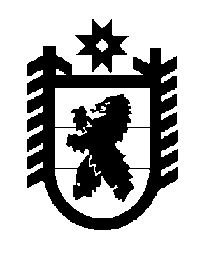 Российская Федерация Республика Карелия    ПРАВИТЕЛЬСТВО РЕСПУБЛИКИ КАРЕЛИЯРАСПОРЯЖЕНИЕот  23 марта 2017 года № 158р-Пг. Петрозаводск 1. Утвердить прилагаемый перечень государственных программ Республики Карелия.2. Признать утратившими силу следующие распоряжения Правительства Республики Карелия:от 26 сентября 2012 года № 574р-П (Собрание законодательства Республики Карелия, 2012, № 9, ст. 1684);от 27 июня 2013 года № 412р-П (Собрание законодательства Республики Карелия, 2013, № 6, ст. 1126); от 10 декабря 2013 года № 828р-П (Собрание законодательства Республики Карелия, 2013, № 12, ст. 2342);от 15 июля 2014 года № 446р-П (Собрание законодательства Республики Карелия, 2014, № 7, ст. 1344);от 17 августа 2015 года № 520р-П (Собрание законодательства Республики Карелия, 2015, № 8, ст. 1594);от  3 августа 2016 года № 603р-П. Временно исполняющий обязанности
 Главы Республики Карелия                                                   А.О. ПарфенчиковУтвержден распоряжениемПравительства Республики Карелияот  23 марта 2017 года № 158р-ППеречень государственных программ Республики Карелия___________№п/пНаименование государственной программы Республики КарелияОтветственный исполнительГлавные распорядители средств бюджета Республики Карелия, расходы на содержание которых преду-смотрены в рамках государ-ственной программы Республики Карелия Код программного направления расходов бюджета Республики Карелия(первые два знака кода целевой статьи расходов бюджета Республики Карелия)12345I. Новое качество жизниI. Новое качество жизниI. Новое качество жизниI. Новое качество жизниI. Новое качество жизни1.Развитие здравоохраненияМинистерство здравоохранения Республики КарелияМинистерство здравоохранения Республики Карелия012.Развитие образованияМинистерство образования Республики КарелияМинистерство образования Республики Карелия023.Совершенство-вание социальной защиты гражданМинистерство социальной защиты, труда и занятости Республики Карелия034.Доступная среда в Республике Карелия Министерство социальной защиты, труда и занятости Республики Карелия04123455.Обеспечение доступным и комфортным жильем и жилищно-коммунальными услугамиМинистерство строительства, жилищно-коммунального хозяйства и энергетики Республики КарелияМинистерство строи-тельства, жилищно-коммунального хозяй-ства и энергетики Республики Карелия;Государственная жилищная инспекция Республики Карелия;Государственный комитет Республики Карелия по ценам и тарифам056.Содействие занятости населенияМинистерство социальной защиты, труда и занятости Республики Карелия067.Развитие культуры Министерство культуры Республики КарелияМинистерство культуры Республики Карелия078.Развитие физиче-ской культуры, спорта и совер-шенствование молодежной политикиМинистерство по делам молодежи, физической культуре и спорту Республики КарелияМинистерство по делам молодежи, физической культуре и спорту Республики Карелия08II. Инновационное развитие экономикиII. Инновационное развитие экономикиII. Инновационное развитие экономикиII. Инновационное развитие экономикиII. Инновационное развитие экономики9.Экономическое развитие и инновационная экономикаМинистерство экономического развития и промышленности Республики КарелияМинистерство экономического развития и промышленности Республики Карелия0910.Информационное обществоАдминистрация Главы Респуб-лики Карелия101234511.Развитие транспортной системыГосударственный комитет Респуб-лики Карелия по дорожному хозяй-ству, транспорту и связиГосударственный комитет Республики Карелия по дорож-ному хозяйству, транспорту и связи1112.Развитие агро-промышленного комплекса и охотничьего хозяйства Министерство сельского, рыб-ного и охот-ничьего хозяйства Республики КарелияМинистерство сельского, рыбного и охотничьего хозяй-ства Республики Карелия;Управление ветери-нарии Республики Карелия1213.Воспроизводство и использование природных ресурсов и охрана окружающей средыМинистерство по природопользова-нию и экологии Республики КарелияМинистерство по природопользованию и экологии Республики Карелия1314.Энергосбереже-ние, энергоэф-фективность и развитие энергетики Министерство строительства, жилищно-комму-нального хозяй-ства и энергетики Республики Карелия1815.Развитие туризма в Республике Карелия Министерство культуры Республики Карелия19III. Обеспечение безопасностиIII. Обеспечение безопасностиIII. Обеспечение безопасностиIII. Обеспечение безопасностиIII. Обеспечение безопасности16.Развитие системы защиты населения и территории от последствий чрезвычайных ситуаций, профилактика правонарушенийГосударственный комитет Респуб-лики Карелия по обеспечению жизнедеятель-ности и безопасности населенияГосударственный комитет Республики Карелия по обеспе-чению жизнедея-тельности и безопас-ности населения1412345IV. Эффективное государствоIV. Эффективное государствоIV. Эффективное государствоIV. Эффективное государствоIV. Эффективное государство17.Развитие инсти-тутов граждан-ского общества и развитие мест-ного самоуправ-ления, защита прав и свобод человека и гражданинаМинистерство Республики Карелия по вопросам национальной политики, связям с общественными и религиозными объединениямиМинистерство Республики Карелия по вопросам национальной политики, связям с общественными и религиозными объединениями;Управление Республики Карелия по обеспечению деятельности мировых судей1518.Эффективное управление региональными и муниципальными финансамиМинистерство финансов Республики КарелияМинистерство финансов Республики Карелия;Государственный контрольный комитет Республики Карелия1619.Управление госу-дарственным имуществом Рес-публики Карелия и организация закупок для обеспечения государственных нужд  Республики Карелия Государственный комитет Респуб-лики Карелия по управлению государственным имуществом и организации закупокГосударственный комитет Республики Карелия по управле-нию государственным имуществом и организации закупок17